Bio 135 Muscles Take Home activityStudent Name:  ________________________________________________________________________There are several exercises associated with this activity.  Please complete all portions and return them to me at the beginning of our next lab sessionExercise one:   Names of muscles, Actions, Origen and insertionOn the following page are select muscles have been deemed important by the health programs at BCTC.   Due to the extent of the muscular system it is impossible to include all muscles in this exercise. These muscles have been selected after consultation with the health professions on campus as to their clinical relevance to their fields.  You are to identify the origins insertions and actions of each muscle listed.   Some muscles have origins and insertions that cover a large area.  You only need name the major attachments. Exercise 2.  Answer the question using your text and the CD rom provided with your text.Exercise 3:   Label the indicated muscles on your handout. Student Name:  _______________________________________Student Name: _____________________________________________________ Bio 135: Student Name: ________________________________________________ Instructions: View the Interactive disc provided with your text over the materials on Muscle. From your viewing of the materials and readings in your text book answer the following questions: 1. What are the three muscle types” ___________________________________________ 2. Which of these are voluntary?_______________________________________________ 3. Which of these has intercalated discs? ________________________________________ 4. What is the structural and functional unit of a muscle? ___________________________ 5. What are the two proteins that interact with one another to make a muscle move? ___________________________                            __________________________________ 6. What ion is needed for the muscles to function?_________________________________ 7. What is the layer of connective tissue surrounding a single muscle cell?______________ 8. What is the compound used to convert ADP back to ATP during short bursts of activity? __________________________________________________________________________ 9. The process of adding motor units to increase force is known as:___________________ 10. A motor unit is defined as:__________________________________________________ 11. What is the thick filament made of ? __________________________________________ 12. What is the name of the current theory that explains muscle activity?___________________________________________________________________________ 13. Bundles of muscle cells are called: ____________________________________________ 14. Muscles are attached to bone by: ____________________________________________ 15. What is the molecule shaped like a double headed golf club? ______________________ 16. What is the thin filament made of? __________________________________________ Muscles labeling Exercise: 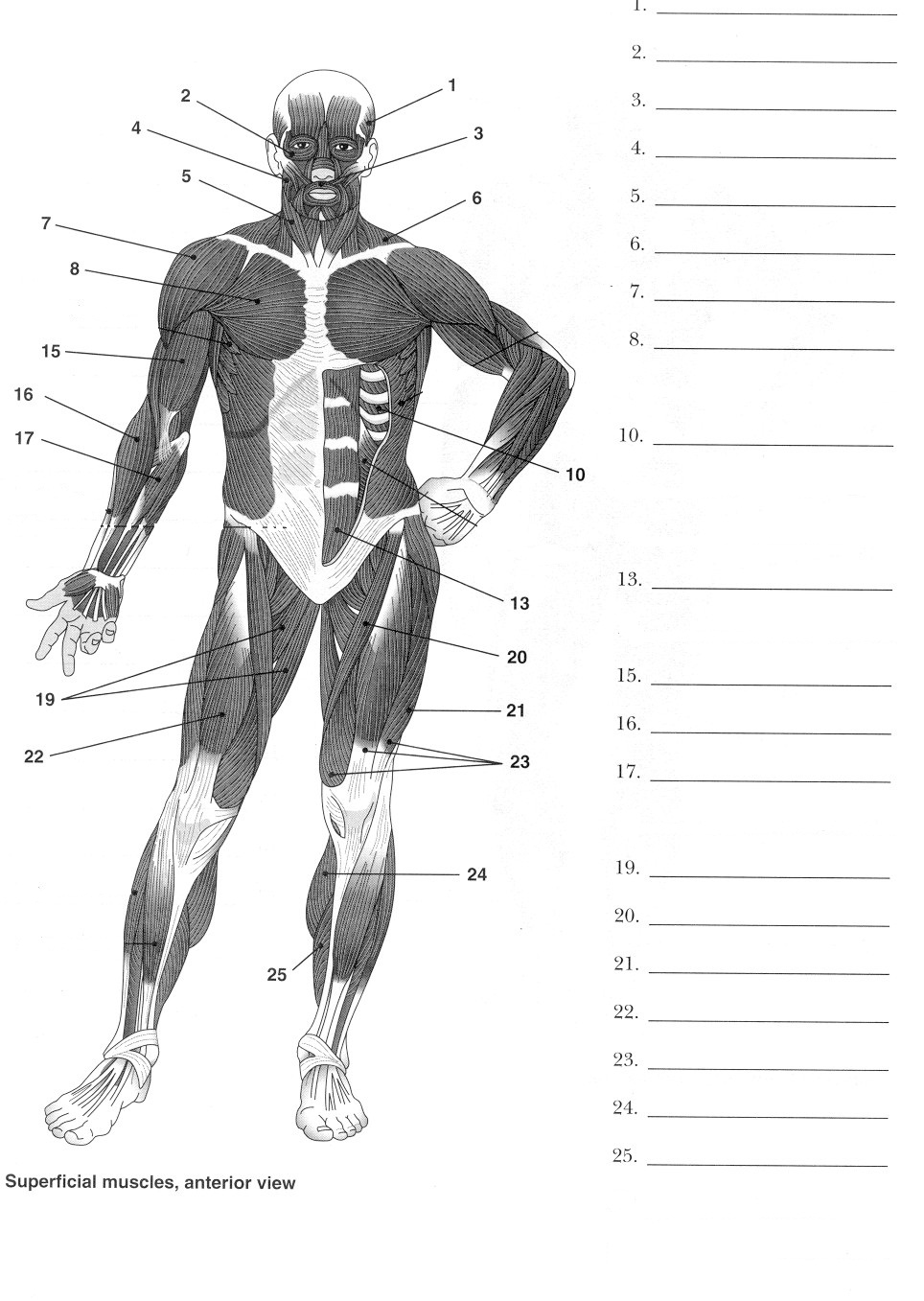 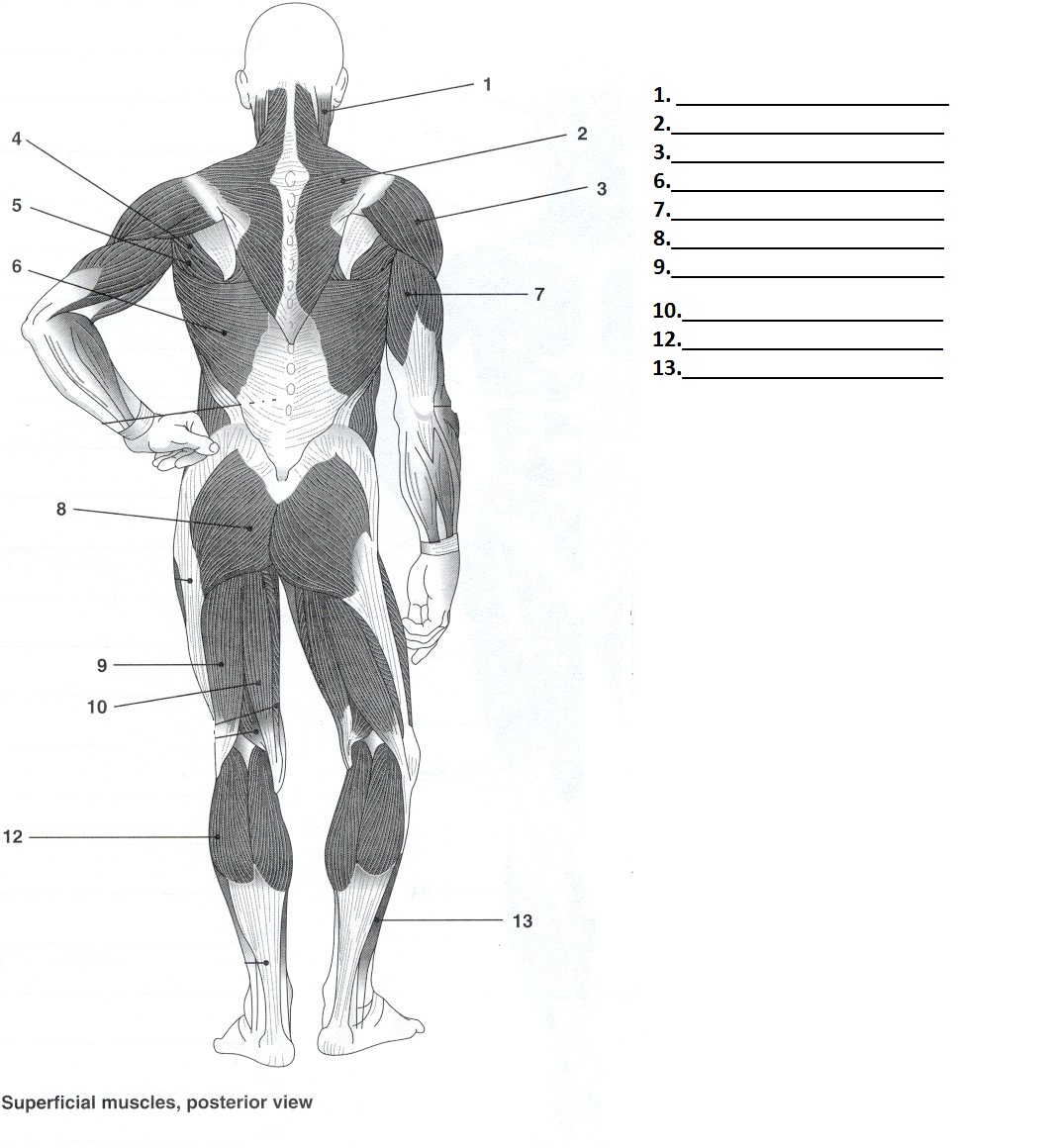 MuscleOriginInsertionActionHead and neckBuccinatorZygomaticus/levator anguli superiorisMasseterFrontalisOrbicularis oculiOrbicularis orisSternocleidomastoidTemporalisPectoral girdle and armBiceps BrachiiBrachialisBrachioradialisDeltoidFlexor digitorum superficialis Pectoralis Major and minorPronater teresSupinator.TrapeziusTricepsMuscleOriginInsertionActionThorax and abdomenExternal Oblique(Do not build but fill in related information) Intercostals Latisimus dorsaiRectus abdominus (do not build but fill in informationPelvic girdle and LegAdductor group (magnus, longus and brevis)Biceps femorisGastrocnemiousGluteus maximusGluteus mediusGluteus Minimus Rectus FemorisSartoriousSoleusTibialis anterior Vastus LateralisVastus Medialis